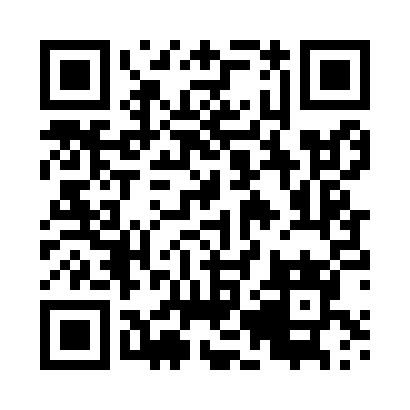 Prayer times for Meeenin, PolandMon 1 Apr 2024 - Tue 30 Apr 2024High Latitude Method: Angle Based RulePrayer Calculation Method: Muslim World LeagueAsar Calculation Method: HanafiPrayer times provided by https://www.salahtimes.comDateDayFajrSunriseDhuhrAsrMaghribIsha1Mon3:596:0312:345:007:069:022Tue3:566:0112:345:027:079:053Wed3:535:5812:335:037:099:074Thu3:505:5612:335:047:119:095Fri3:475:5412:335:057:139:126Sat3:445:5112:325:077:159:147Sun3:405:4912:325:087:169:178Mon3:375:4712:325:097:189:199Tue3:345:4412:325:107:209:2210Wed3:315:4212:315:127:229:2511Thu3:275:4012:315:137:249:2712Fri3:245:3712:315:147:259:3013Sat3:215:3512:315:157:279:3314Sun3:175:3312:305:177:299:3515Mon3:145:3012:305:187:319:3816Tue3:115:2812:305:197:339:4117Wed3:075:2612:305:207:349:4418Thu3:045:2412:295:217:369:4719Fri3:005:2112:295:237:389:5020Sat2:565:1912:295:247:409:5321Sun2:535:1712:295:257:419:5622Mon2:495:1512:295:267:439:5923Tue2:455:1312:285:277:4510:0224Wed2:425:1112:285:287:4710:0525Thu2:385:0812:285:307:4910:0826Fri2:345:0612:285:317:5010:1227Sat2:305:0412:285:327:5210:1528Sun2:265:0212:285:337:5410:1929Mon2:225:0012:275:347:5610:2230Tue2:174:5812:275:357:5710:26